Publicado en  el 19/06/2015 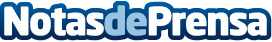 Ganadería reparte packaging de la ODECA a productoresLa nueva línea de packaging diseñada por la Odeca se exhibirá en todos los mercados locales durante 2015

Blanca Martínez anuncia que el próximo día 23 se publicará en el Boletín Oficial de Cantabria la Orden por la que se aprueba la norma técnica para el uso de la marca de garantía CC Calidad Controlada para el LimónDatos de contacto:Nota de prensa publicada en: https://www.notasdeprensa.es/ganaderia-reparte-packaging-de-la-odeca-a_1 Categorias: Cantabria Industria Alimentaria http://www.notasdeprensa.es